島名杉の子保育園　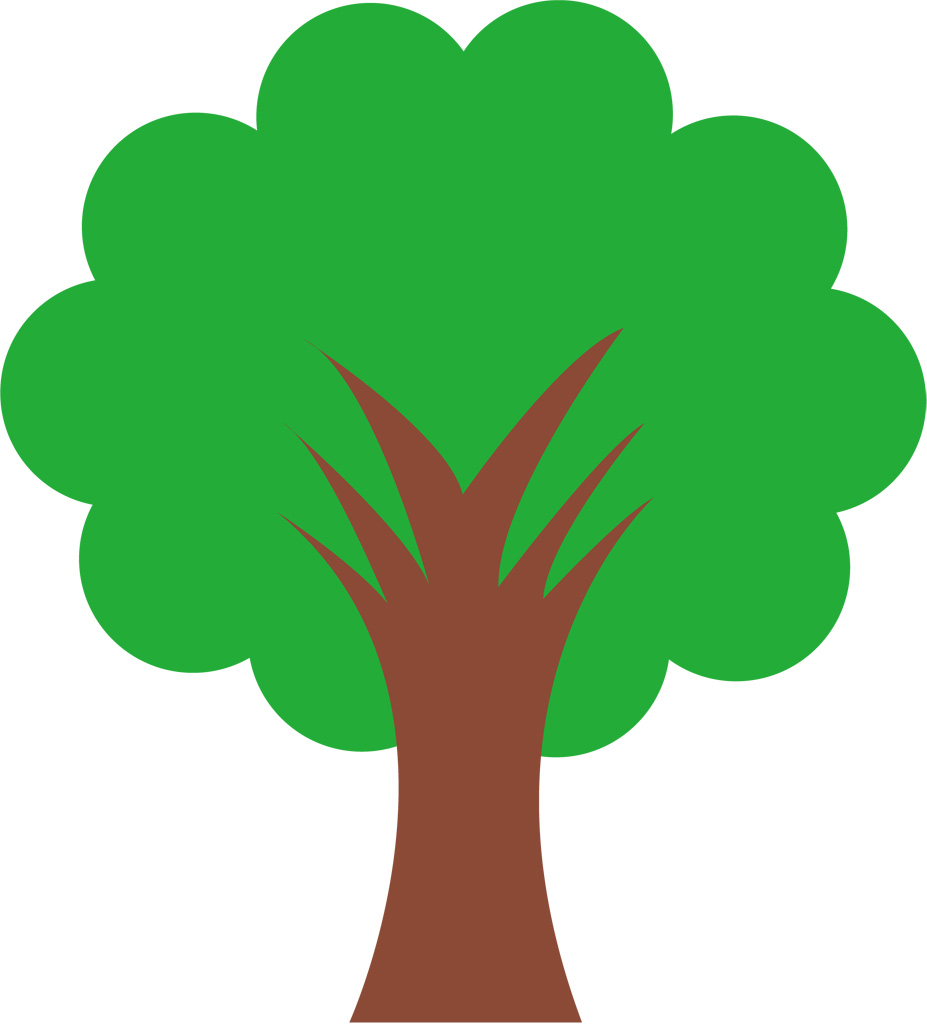 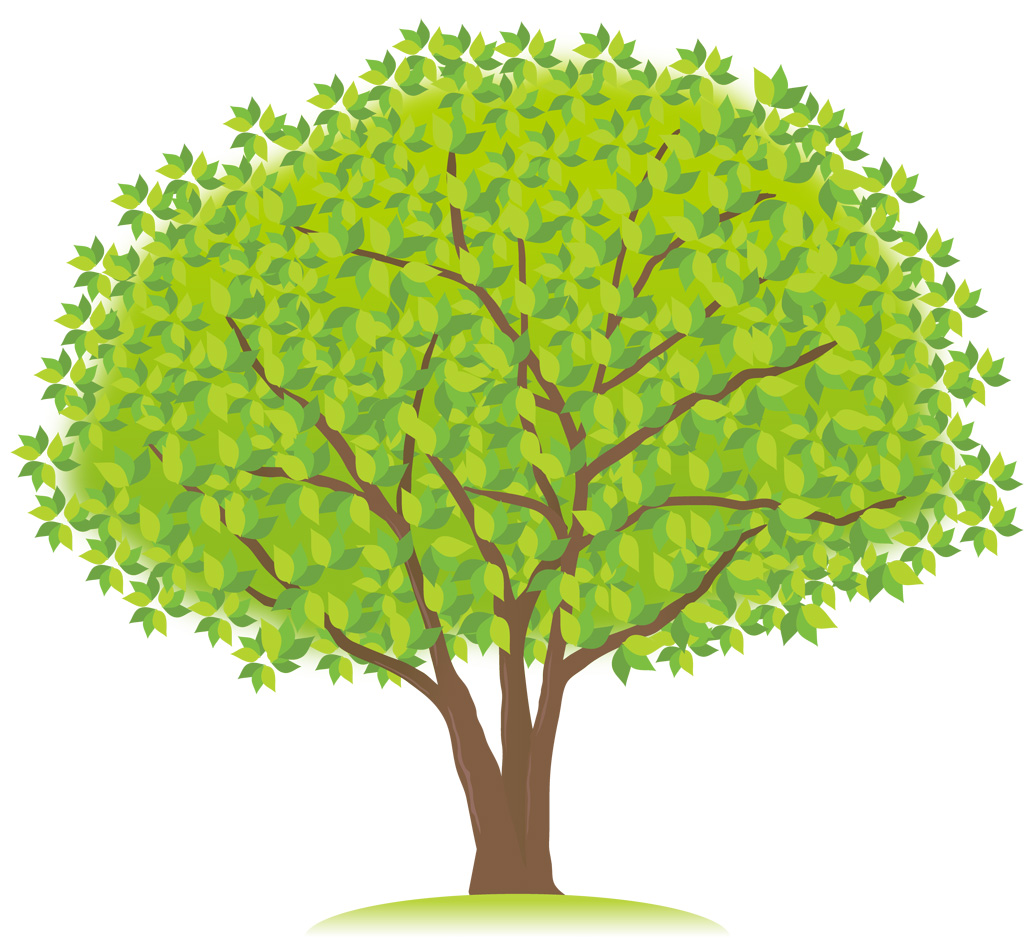 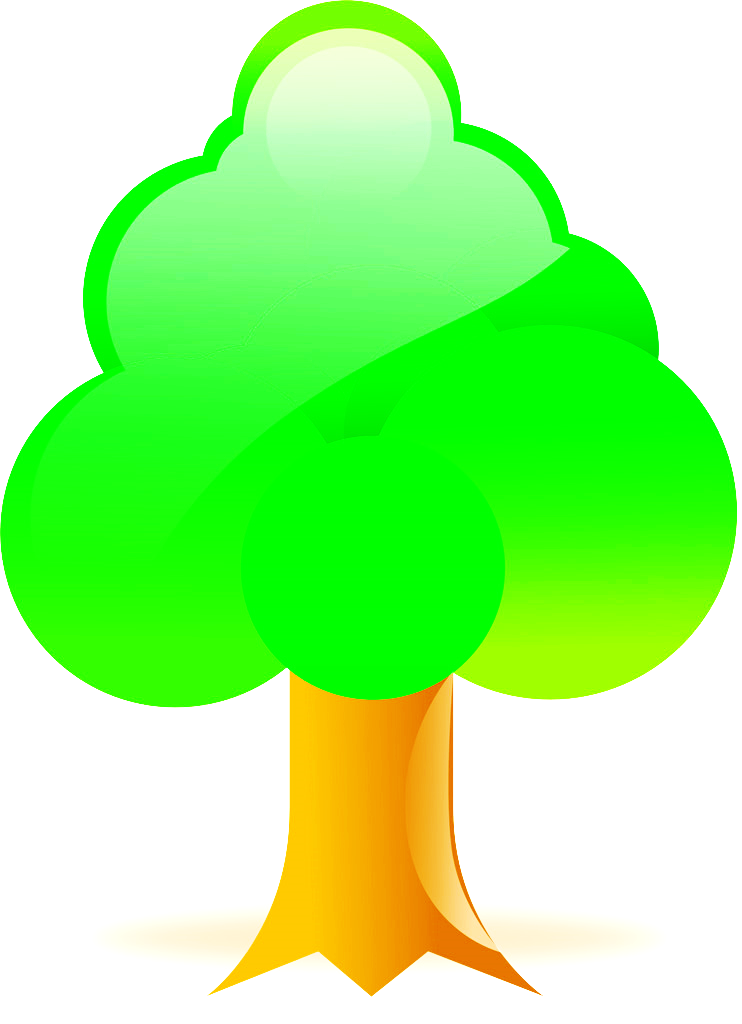 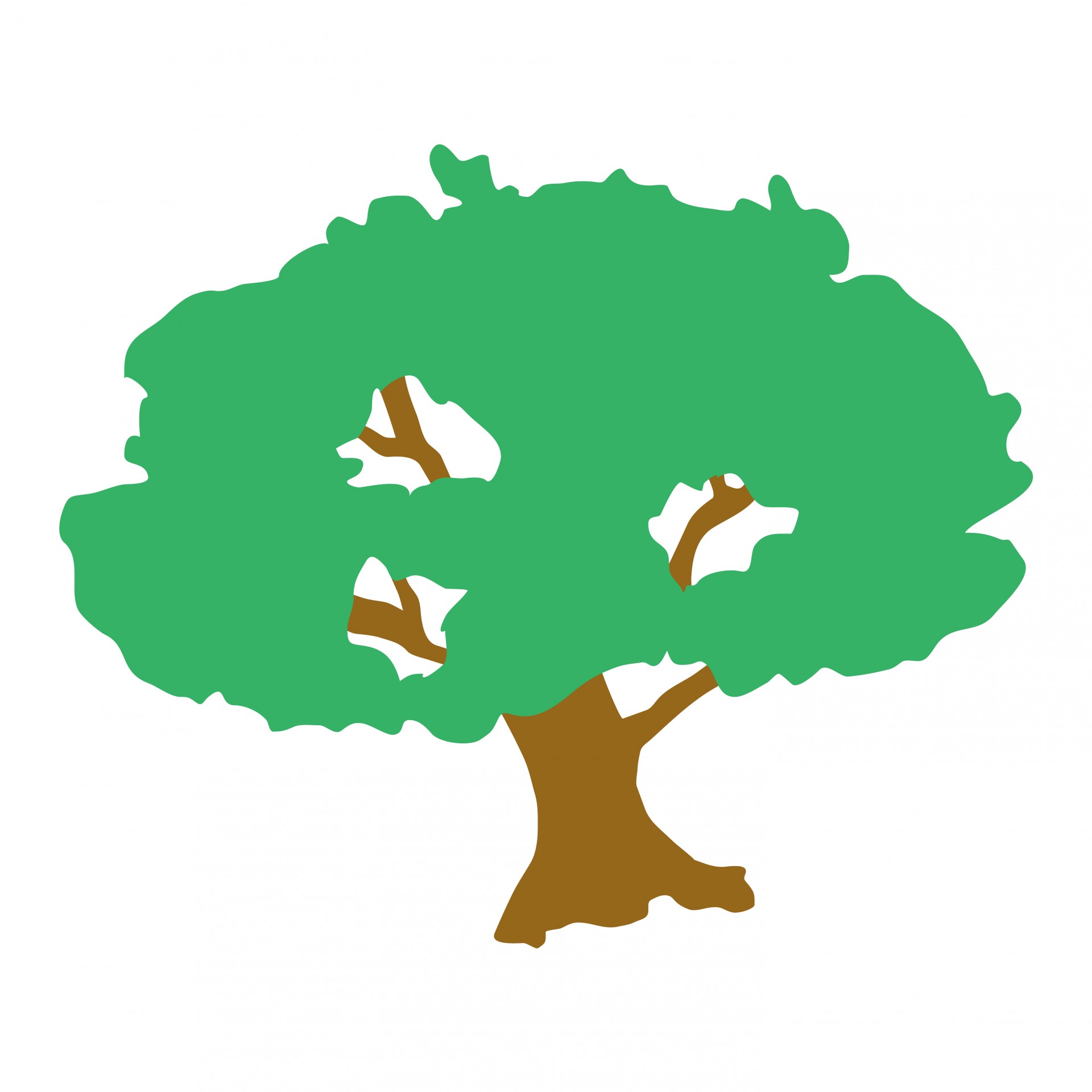 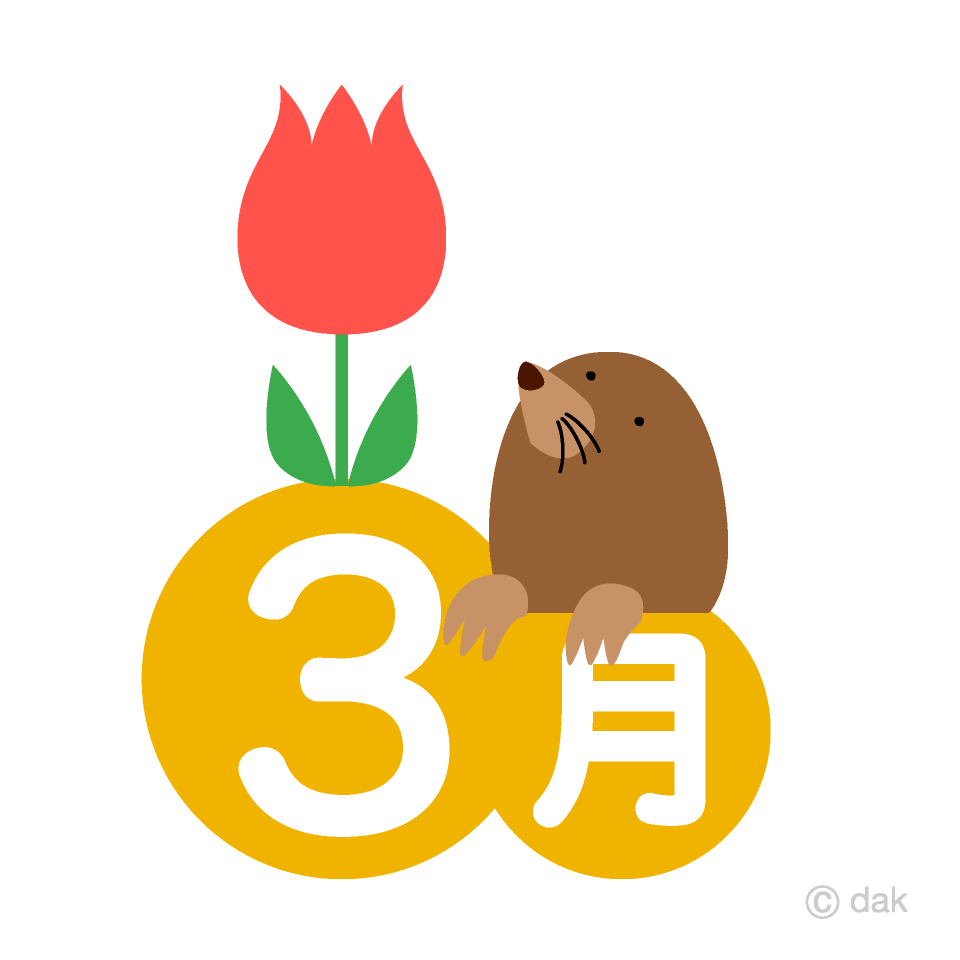 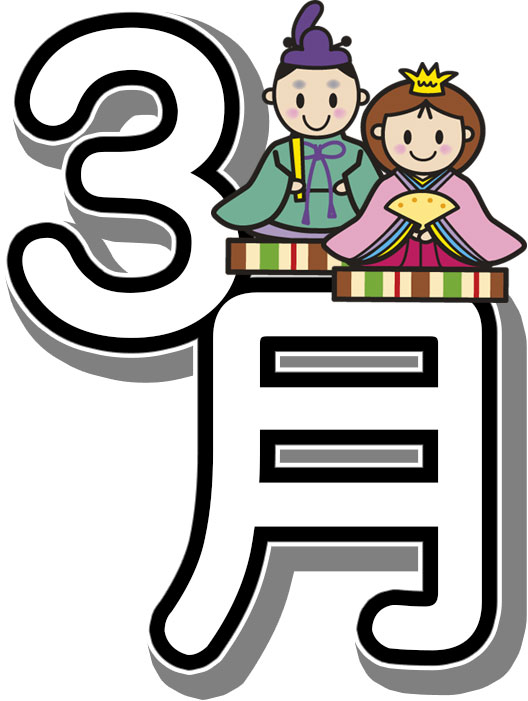 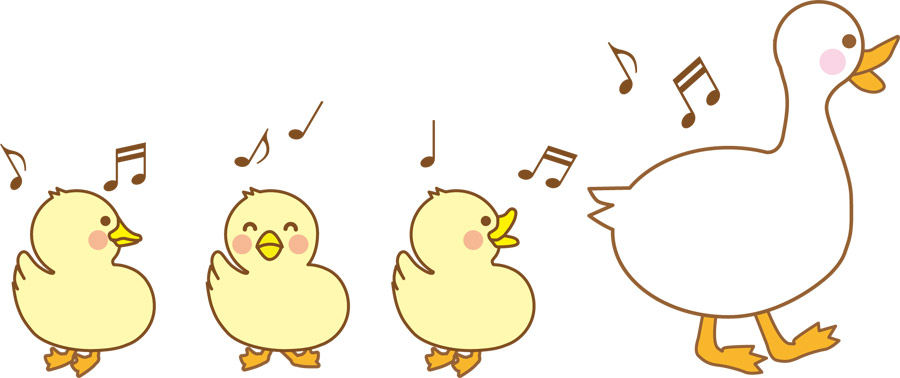 住所：つくば市下河原崎4-208　　　　　　　　　☎029－847－6185📠029－847－5329　　　　予約制です。♪一緒にあそぼう：開放曜日は月曜日～金曜日利用できます。★開放時間：9：30～12：00・13：00～15：30まで遊びができます。♪土曜日、日曜日、祝祭日はお休みです。♪出張支援(谷田部)：毎週水曜日10:00～11:30まで解放しています。遊びに来てください。【イベント予約について】　　　　　　　　キャンセルの場合は、料金は返却いたしませんので、ご了承ください。★　個別・発達相談を受け付けています。また、発達検査も行っています。無料。担当：臨床発達心理士　河合幸子★　誕生会：無料。誕生月の子には、足、手形の手作り誕生カードをプレゼントします。締め切り３月４日。★　ママ集まれー：無料。友達作りや情報交換しましょう。★　リトミック：300円。電話やセンターにて予約をお願います。料金当日頂きます。持ち物：名札、飲み物。★谷田部出張広場は利用できます。予約を行ってから利用可能となります。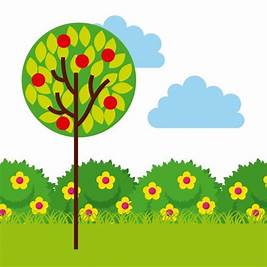 ★感染状況により変更がある場合があります。ご了承ください。★思いdeパウチ：50円　A4⒉枚　10：30～11：15　予約あり。★ありがとうカフェ：無料。皆さんで飲み物を飲んでほっこりした気持ちで語りませんか。【子どもの心】学校、幼稚園、保育園とあたらしい集団の仲間入り。なれる時間はそれぞれ違いますが、かならず慣れますので、不安がらずに見守って下さい。家庭では、子どもを少し抱っこしたり、心を聴いてあげて（無理矢理ではなく）、安心感を与えて下さい。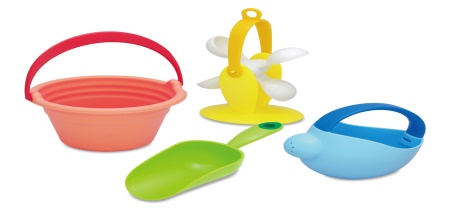 月火水木金土/日１一緒に遊ぼう２一緒に遊ぼう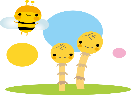 ３一緒に遊ぼう出張広場（おとなり）10：00～11：304　一緒に遊ぼう５一緒に遊ぼう６/７お休み８一緒に遊ぼうすくすく記録９　一緒に遊ぼう誕生会　無料 10:45～10　一緒に遊ぼう出張広場（すぎの子）10：00～11：3011　一緒に遊ぼう12一緒に遊ぼう13/14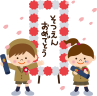 15 一緒に遊ぼうふれあい遊び16　一緒に遊ぼうリトミック（0才）9：30～10：0017　一緒に遊ぼう出張広場（おとなり）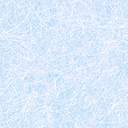 18一緒に遊ぼう思いdeパウチ19一緒に遊ぼう製作20/2120春分の日22一緒に遊ぼう23一緒に遊ぼう24　一緒に遊ぼう出張広場（すぎの子）10：00～11：3025　一緒に遊ぼうリトミック（1才～）予約　300円9：30～10：0026一緒に遊ぼう27/28お休み29　お休み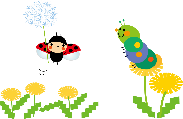 30　お休み31　お休み１一緒に遊ぼう２一緒に遊ぼう　　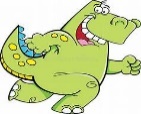 ３/４休み